Arbeitsauftrag: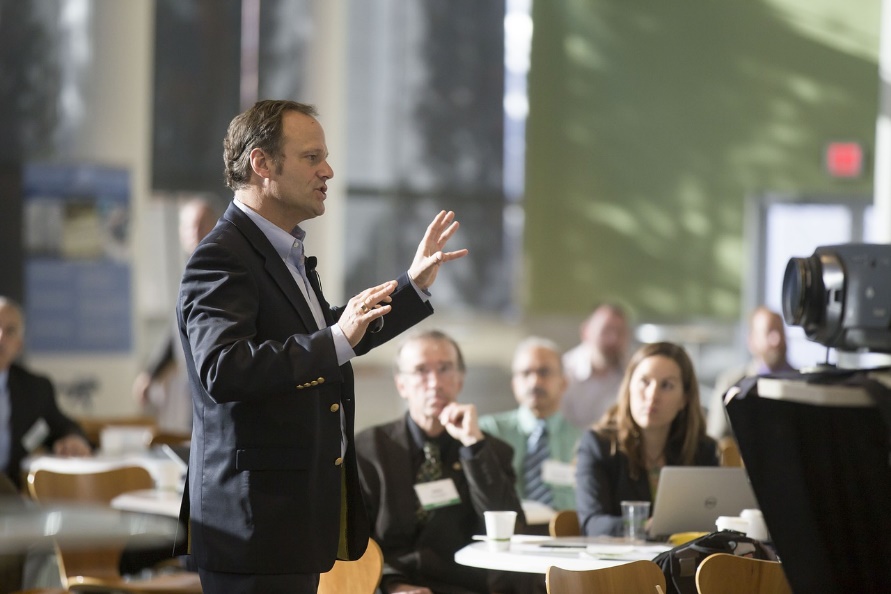 Sie sind Außendienstmitarbeiter eines marktführenden Softwareunternehmens. Ihr Vorgesetzter, Dasso Hoppner, berichtet immer wieder von einem Kunden (einem Bauunternehmer), der über alle Schritte bei der Entwicklung seines individuellen Softwarepaketes genauestens informiert werden möchte.Ihr Chef bittet Sie nun, dem Bauunternehmer beim nächsten Gespräch, das bereits in 20 Minuten stattfinden wird, zu erklären, wie die Informationsstruktur ermittelt werden kann. Bereiten Sie dazu einen Kurzvortrag vor, in dem Sie dem Kunden die möglichen Vorgehensweisen erklären. Verdeutlichen Sie dem Kunden auch die Vor- und Nachteile der einzelnen Methoden. Damit der Kunde Ihre Ausführungen besser nachvollziehen kann, sollten Sie Ihre Ausführungen auch auf den Bereich Hausbau beziehen.Bild: robinsonk26; https://pixabay.com/de/konferenz-%C3%B6ffentlich-zu-sprechen-2705706/